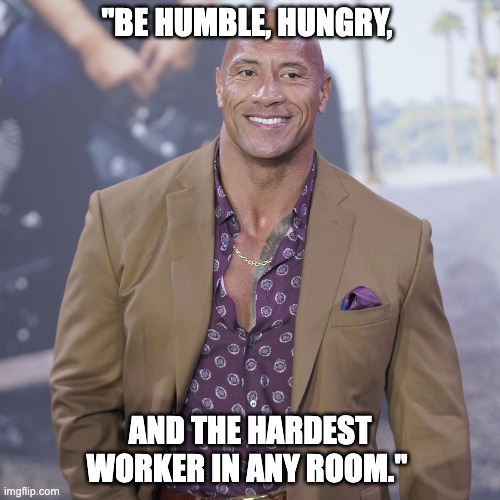 English 205/305 Fridays 10:00 – 11:50CC1 207Ms. Jamie BarkerSpring 2023 Dear English 3 scholar,Welcome to my classroom, and into this English course in which you have the opportunity to develop your critical reading and writing skills and prepare you for the kinds of writing you will do in future academic courses, and in your career beyond school. My advice to you as you start out on this academic journey: see yourself as a scholar. Not merely as a student--but a scholar. A scholar’s focus is on learning, including the entire learning process, which sometimes means getting it wrong. Allow yourself to fail. Learn from it and do it better next time. A scholar’s end goal is to become a more educated, well-rounded, informed, and interesting person. It’s not just about passing the course; it’s about improving yourself as a human, and in turn making our world a better place.See yourself as a scholar, and you will become one.Please feel free to contact me by email if you have any questions, or would like to set up a Zoom office appointment, or meet up after class. I am here to help you in your scholarly progress, and am honored to be your professor. Ms. Jamie BarkerYou are responsible for all the information  in this syllabus. This course--that is connected to your English 1A--is designed to help you build skills and learn methods that will assist you in your education. We will work on basics such as grammar, spelling, use of punctuation, analysis, critiques, and more. Participation is extremely important. Most class sessions will involve group work, in-class writings, and other exercises intended to improve your academic skills. Academic DishonestyCheating, copying, or plagiarizing others’ work may, according to the Reedley College Catalog, result in anything from a failing grade on the paper or assignment, to a failing grade in the course, or expulsion from Reedley College. STUDENTS WITH DISABILITIES:If you have a verified need for an academic accommodation or materials in alternate media (i.e., Braille, large print, electronic text, etc.) per the Americans with Disabilities Act (ADA) or Section 504 of the Rehabilitation Act, please talk to me as soon as possible. Contact Disabled Student Programs and Services (DSP&S) at (559) 638-0332 or visit their website for more information: http://www.reedleycollege.edu/services/dsp/LD.htm (Links to an external site.)Links to an external site.Links to an external site.Important Stuff:You must use the school e-mail account and check it on a regular basis. If you don’t know how to set up or use e-mail, please get help from me; there is also a video tutorial on Web Advisor.Please contact me by e-mail (jamie.barker@reedleycollege.edu) if you have any problems or questions about anything.  If you have not heard back from me in 48 hours, please check to make sure that I received your e-mail. I use Canvas, and you are responsible for the information posted there. If you need help with Canvas, please let me know and I can put you in touch with someone to help you.Please keep all of your work saved to the cloud (I recommend Google Drive). Sometimes Canvas freezes for no apparent reason and it erases whatever you were working on.  You will be glad you have it saved elsewhere if that happens. And it always happens; every semester. Also, I am very careful with your work, but I sometimes make mistakes. Protect yourself by keeping everything until the course is finished and your final grade has been recorded.  GRADINGA = 100-90 excellentB = 89.99-80  very goodC = 79.99-70  averageD = 69.99-60 needs improvement (not passing)F = 59.99-0 fail (not passing)Course Summary:DateDetailsDueWed Jan 11, 2023Assignment Who I Am and What I Needdue by 8amWed Jan 18, 2023Assignment READ: "The Janitor in Space" by Amber Sparksdue by 8amWed Jan 25, 2023Assignment SNACK ATTACKdue by 8amWed Jan 25, 2023Discussion Topic Finding the Themeto do: 9:15amMon Jan 30, 2023Assignment "Barker, I have my book!"due by 8amAssignment Roll Call Attendance